Application Form European Voluntary Service at homo ecos: (2017-2018)Please send this form and your CV to evs@homoecos.lv in Word format by 08 Jan. 2017. Personal information Person to contact in case of emergency (Name, address, phone and e-mail)Language skillsEducationWork Experience Additional informationInformation about Sending OrganizationTo be filled out by Sending Organization:Surname:PhotoFirst name(s):PhotoAddress:PhotoPostal Code: PhotoCity:PhotoCountry:PhotoPhone number:PhotoSkype name:PhotoEmail:Gender:Nationality:Date of birth:Place of birth:LanguagesBasicsModerateGoodMother TongueEnglish...YearSchool/University/etc (degree, field)YearTask and Company/OrganisationCityDo you have a driver’s licence? yes noDo you smoke? yesnoAre you a vegetarian/vegan? yesnoDo you have any allergies? yesnoIf yes, please specify:Do you take any kind of medication? yesnoIf yes, please specify:Is there anything else we need to know about you?Motivation letter(Please answers: What would you like to do during your EVS project? Why did you choose this project theme? Why did you choose homo ecos:?)Read the “possible tasks” in the project description. Which 3 or 4 tasks would suit you best? Why?What are your hobbies?Do you have any international experience (projects or studies abroad, exchanges etc...)? Please describe.Do you have any experience with volunteering (locally and international)? Please describe.Which knowledge/skills do you hope to gain during your EVS experience?Which knowledge/skills can you share during your EVS experience? If you have specific skills such as photography, programming, design, music, creative writing, please share an example of your work (in an attachment or as a web link).Is there anything else about yourself that you would like us to know?NameAddress:EI REF  number:Postal Code:City:Country:Phone :Fax :E-mail :Contact Person in charge of EVSContact Person in charge of EVSContact Person in charge of EVSContact Person in charge of EVSName:Phone :Fax :E-mail :How did you select the volunteer?How do you keep the volunteer motivated? How do you prepare the volunteer emotionally?How do you prepare the volunteer for the project? (insurance, rights and responsibilities, language course, ex-EVS meetings, etc)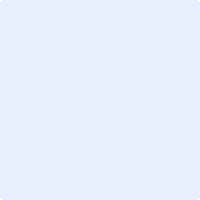 